Pontozási rendszer, ranglista számításVersenyidőszakA veterán vívóidény (pontversenyszámítás) szeptember 1-től a következő év augusztus 31-ig tart. Páros években, amikor Csapat Európa Bajnokságot rendeznek, májusban – a válogatás befejezési időpontját, a versenyidőszak elején (előző év végéig) ki kell hirdetni.A pontszámítás minden vívóidényben újra kezdődik.Pontozás - PontversenyA pontversenyben és a ranglistán az adott idényben csak az vehet részt aki legalább egy veterán versenyen indult. A pontozás és a ranglista a Magyar Vívó Szövetség rendszerében van vezetve, ennek hibátlan működtetéséhez az alábbi szabályok betartása szükséges:Minden versenyzőnek már az adott versenyre nevezés előtt rendelkeznie kell versenyengedéllyel. Ez lehet szabadidős/veterán versenyengedély, vagy rendes MVSZ versenyengedély. Az előbbivel csak veterán/szabadidős versenyeken lehet indulni, utóbbival minden hazai versenyen.Csak olyan verseny eredmény vehető figyelembe, ami az MVSz, Veterán honlapon vagy a Veterán Vívás Barátai Facebook oldalon legkésőbb egy héttel a verseny időpontja előtti munkanapon meg lett hirdetve.Csak az a hazai verseny eredménye számít be a ranglistába, ami az MVSZ rendszerén keresztül kerül megrendezésre illetve az MVSZ előírásainak és szabályzatának megfelel.Nevezni a hazai versenyekre csak egyesületen keresztül, az MVSZ rendszerében lehet. Nem hazai versenyekre az adott versenykiírás szerint lehet nevezni.A külföldi versenyek eredményeit az adott verseny bonyolítására használt program szabványos eredmény formátumában (pl. Engard), vagy más, hitelesnek tekinthető elektronikus formában (pl. a verseny honlapjának eredmény rovatának linkje) kell elküldeni. Szóbeli eredmény közlés nem tekinthető hitelesnek.A rendszeren kívül kezelt verseny eredményeket a versenynap után lehetőleg egy (1), de legfeljebb két (2) héten belül az alábbi email címre kell elküldeni: zoltan.bolodar@gmail.comNem határidőre és nem megfelelő formátumban leadott verseny eredmény nem lesz figyelembe  véve a pontszámításban.Az egyes verseny eredmények, a pontszámítás és a ranglista figyelemmel kisérhetők az alábbi honlapon: www.versenyinfo.hunfencing.hu.A versenyen elért alappontok száma a helyezéstől, és az indulók számától függ az alábbi táblázat szerint. Amennyiben a versenyt vegyes rendszerben bonyolítják (például korosztályok összevonásával zajlik a selejtező, de a táblán már korcsoportok szerint zajlik a verseny) és korcsoportonként hirdetnek eredményt, akkor a pontozás szempontjából a versenyen indulók számát az adott korcsoportban résztvevő vívók száma határozza meg.Olyan versenyeken (pl. egyes B-kategóriás versenyek), ahol nem választják a verseny során szét korcsoportonként a versenyzőket (még akkor is, ha a végén hirdetnek korcsoportonként is eredményt), a versenyző a teljes verseny végeredménye alapján kapja a pontokat.Ahol a 3-4. helyeket nem döntik el, ott a harmadik helyezettnél található értékek érvényesek mind a 3. mind a 4. helyezésekre.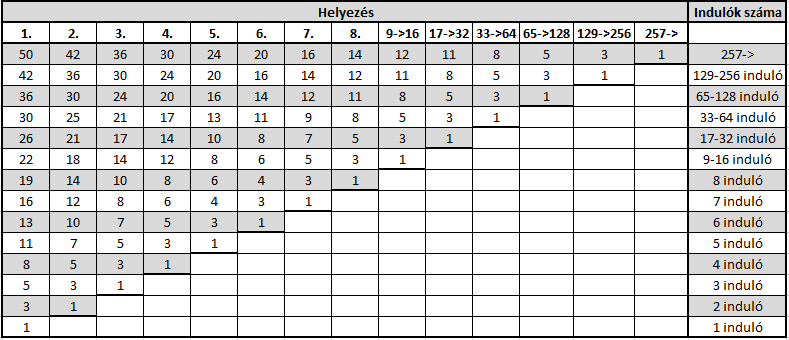 A táblázat szerinti alappontok a verseny fajtájától függően az alábbi szorzószámmal növelve számítanak a pontversenyben:20x szorzó – Veterán Országos Bajnokság, Egyéni Európa Bajnokság, EVC versenyek,            WORLD VETERANS CRITERIUM.15x szorzó – Felnőtt OB, Felnőtt válogató versenyek, hazai és külföldi „B” kategóriás versenyek (kivéve Vidék Bajnokság, Budapest Bajnokság amennyiben azok nem teszik lehetővé budapesti, illetve vidéki veterán versenyzők indulását), veterán válogató versenyek, Nemzetközi Veterán (Budapest) Bajnokság,10x szorzó – hazai és külföldi veterán versenyekVálogató versenyekVeterán Országos Bajnokság, veterán válogató versenyek (évente 2 verseny), Nemzetközi Veterán (Budapest) Bajnokság, illetve veterán egyéni Európa Bajnokság (páratlan években).RanglistaA ranglistába a vívóidény alatti négy (4) válogató verseny, valamint további kettő (2) tetszőleges, választható (értelemszerűen a két legtöbb pontot adó) verseny eredménye számít bele. Abban az évben, amikor egyéni EB-t rendeznek, akkor választható az EB eredménye is, a már említett két másik szabadon választható verseny eredménye mellett (tehát abban az évben 4 válogató + EB + 2 legtöbb pontot adó szabadon választott verseny eredménye számíthat a pontversenybe). Amennyiben a sportoló valamelyik válogató versenyen nem vesz részt, helyette nincs lehetőség másik verseny eredményét beszámítani. Ha például csak 3 válogató versenyen vesz részt, akkor az összesített pontszám a három válogató verseny, és a további 2 legtöbb pontot adó tetszőleges (vagy 2 tetszőleges + egyéni EB) verseny eredményéből adódik. A pontozásba minden hazai és külföldi verseny eredménye beszámítható (kivéve a Veterán VB, mert ott az indulók száma országonként korlátozva van).Az EVFC versenyek és a World Veterans Criterium verseny - a válaszható versenyek közé tartoznak. Kivétel - a Nemzetközi Veterán Bajnokság tőr és párbajtőr fegyvernemben - ez rangosabb lett – Európai Veterán Körverseny is, tehát válogató („kötelező”) verseny és „20”-as szorzós.Azonos pontszámok esetén a válogatókon elért jobb helyezés, majd a bajnokságon elért jobb helyezés számít.Indulási jogosultság a világversenyekenAz indulási szándékot legkésőbb a világverseny (Európa Bajnokság, Világbajnokság) nevezési határidejét megelőző 1 hónappal kell írásban (e-mail) jelezni a Veterán Bizottság felé.Egyéni Európa Bajnokságon (páratlan évek) az indulók száma nemzetenként nincs korlátozva, erre bárki aki, magyar versenyzési engedéllyel rendelkezik az adott évben és megfelel a versenykiírásnak, illetve, vállalja a részvétel költségeit nevezhető, illetve részt vehet a versenyen.Csapat Európa Bajnokságra (páros évek) max. 5 főt lehet nevezni csapatonként.2016-os Veterán Vívó Csapat Európa Bajnokságon új csapatösszeállítású rendszer lépett hatályba. i) Csapat Bajnokságot rendeznek egyaránt női és férfi számokban két csapat kategóriában:Veteran csapat kategória – A csapat 3 vívóból áll, akik max. ketten 40-49-es és minimum egy az 50-59-es kategóriába tartozó vívók lehetnek, plusz még 2 tartalék vívó.Grand Veteran csapat kategória – A csapat 3 vívóból áll, akik max. ketten 60-69-es és minimum egy az “70+” -os kategóriába tartozó vívók lehetnek, plusz még 2 tartalék vívó.A cserék évkategóriánként lehetségesek (egy mérkőzésen egy csere).ii)  Minden ország csak egy csapatot indíthat egy fegyvernemben és egy csapat kategóriában.
iii)  Az elődöntő vesztesei megvívnak a bronzéremért.
iv)  Csapatmérkőzések 5 találatos asszókból állnak – staféta szisztéma - 2018-tól.!!!
v)   5 vagy annál kevesebb csapat esetén a csoportkör után a „lyukas 8-as” táblán vívni kell a 4-ik ill. 5-ik helyért is.
vi)  Ha csak egy nevező (induló) van egy fegyvernemben, kategóriában, a szervezők kötelesek jelezni minden nemzetnek hogy nem kerül megrendezésre az a csapatverseny.Vitás kérdésben a szakág érintett versenyzőinek írásbeli (e-mail) véleményének kikérése alapján a Veterán Bizottság dönt.A Világbajnokságra egyéniben korcsoportonként 4-4 fő nevezhető – az MVSZ-en keresztül, FIE előírásoknak  megfelelően. 2014-től a Világbajnokságon csapat versenyt is rendeznek. A csapatok összeállítása: 3 fő (plusz 1-1 tartalék), minden korosztályból 1-1, „A” kat.(50+), „B” kat.(60+) és „C”kat.(70+) - mindenki a saját korosztályával vív 2x 5 találatot vagy 3 perces csörtéket, stáféta rendszerben. Az asszók sorrendjét az adott meccs elején sorsolják ki.2025-től bekerül a Veterán Világbajnokság egyéni programjába a 40+ korcsoport is. A csapatverseny is változik – a csapat Európa Bajnoksághoz hasonló lebonyolítású lesz.A világbajnokságon alaphelyzetben a ranglista első négy helyezettje kap indulási jogot, amennyiben jelzik indulási szándékukat. Pontegyenlőség esetén a kijelölt válogató versenyeken elért összpontszám dönt, további pontegyenlőség esetén pedig a Veterán Országos Bajnokságon elért jobb helyezés dönti el az indulási jogot.A fegyvernemi felelősök jelölik ki és a Bizottság elé terjesztik jóváhagyásra a VB-re kiutazó kereteket, csapatokat, a ranglistákat figyelembe véve és előzetes jelentkezés és egyeztetések után.A veterán versenyek lebonyolításának szabályaiA veterán versenyeken a csoportmérkőzések 5 találatig, a direkt kieséses táblán 10 találatig tartanak.A versenyeket a FIE mindenkori hatályos szabályai szerint kell lebonyolítani.2023 január 15.